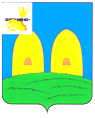 Контрольно-ревизионная комиссия муниципального образования Рославльского городского поселения Рославльского района Смоленской областиЗаключение по результатам финансово-экономической экспертизы проекта решения Совета депутатов Рославльского городского поселения «Об особенностях составления и  утверждения  проекта бюджета Рославльского городского поселения Рославльского района Смоленской области на  2017 год».г. Рославль                                                                                   от 21.10.2016 г. №13Основание для проведения финансово-экономической экспертизы: п.7 ч.2 ст.9 Федерального закона от 07.02.2011 № 6-ФЗ « Об общих принципах организации и деятельности контрольно-счетных органов субъектов РФ и муниципальных образований», Бюджетный кодекс РФ, Положение «О бюджетном процессе в муниципальном образовании Рославльское городское поселение Рославльского района Смоленской области», Положение «О Контрольно-ревизионной комиссии муниципального образования Рославльское городское поселение Рославльского района Смоленской области». Срок представления: проект решения для проведения экспертизы представлен в Контрольно-ревизионную комиссию 12 октября 2016 года.Сроки проведения финансово-экономической экспертизы: с 12.10.2016 – 21.10.2016 г.Нормативно-правовая основа экспертизы включает в себя:- п.2 ст.64, п.2 ст.174.1, п.1 ст.185 Бюджетного кодекса РФ;- Федеральный закон от 2 июня 2016 года №158-ФЗ «О приостановлении действия отдельных положений Бюджетного кодекса Российской Федерации и внесении изменений в отдельные законодательные акты Российской Федерации» (далее - Федеральный закон от 02.06.2016 N 158-ФЗ);- Областной закон от 29 сентября 2016 года  «Об особенностях рассмотрения и утверждения проекта областного бюджета на 2017 год и на плановый  период  2018 и 2019 годов и о внесении изменений в отдельные областные законы»;- Устав Рославльского городского поселения Рославльского района  Смоленской области, Совет депутатов Рославльского городского поселения Рославльского района Смоленской области;- Положение о бюджетном процессе в муниципальном образовании Рославльское городское поселение Рославльского района Смоленской области, утв. решением Совета депутатов Рославльского городского поселения от 21.11.2014 №44 (далее - Положение о бюджетном процессе).В ходе проведения экспертизы представленного проекта установлено.Согласно проекта решения «Об особенностях составления и  утверждения  проекта бюджета Рославльского городского поселения Рославльского района Смоленской области на 2017 год» (далее - проект решения) предлагается следующее:- приостановить до 1.01.2017 года действие п.3 ст. 21 Положения о бюджетном процессе;	- установить внесение на рассмотрение и утверждение  в Совет депутатов Рославльского городского поселения проекта решения о бюджете Рославльского городского поселения Рославльского района Смоленской области на 2017 год не позднее 1 декабря 2016;	- установить рассмотрение проекта решения о бюджете городского поселения на 2017 год в одном чтении в течение 25 дней со дня его внесения в Совет депутатов;	- изменить порядок рассмотрения проекта решения о бюджете городского поселения и его утверждения.1. В соответствии с п.3 ст.21 Положения о бюджетном процессе нормативные правовые акты Совета депутатов Рославльского городского поселения, предусматривающие внесение изменений в нормативные правовые акты Совета депутатов Рославльского городского поселения о налогах, принятые после дня внесения в Совет депутатов Рославльского городского поселения проекта решения о бюджете городского поселения на очередной финансовый год (очередной финансовый год и плановый период), приводящие к изменению доходов (расходов) бюджета городского поселения, должны содержать положения о вступлении в силу указанных нормативных правовых актов представительного органа муниципального образования не ранее 1 января года, следующего за очередным финансовым годомВ соответствии со ст.1 Федерального закона от 02.06.2016 N 158-ФЗ действие п.2 ст. 64 и п.2 ст.174.1 БК РФ приостановлено до 01.01.2017 года.На основании вышеизложенного, приостановление п.3 ст.21  Положения о бюджетном процессе законно и обоснованно.2. В соответствии с п.1 ст.29 Положения о бюджетном процессе Администрация муниципального образования вносит на рассмотрение и утверждение в Совет депутатов Рославльского городского поселения проект решения о бюджете городского поселения на очередной финансовый год не позднее 15 ноября текущего года.В соответствии со ст.1 Федерального закона от 02.06.2016 N 158-ФЗ действие п.1 ст. 185 БК РФ приостановлено до 01.01.2017 года.На основании вышеизложенного, приостановление п.1 ст.29  Положения о бюджетном процессе законно и обоснованно.3. Статью 30 Положения о бюджетном процессе предлагается приостановить до 01.01.2017 года с внесением изменений в порядок рассмотрения проекта решения о бюджете городского поселения и его утверждения (далее - порядок). Заключительные положения:1.  В результате проведенной экспертизы было установлено, что  предлагаемые положения  данного проекта решения законы и обоснованны.2. Контрольно-ревизионной комиссией рекомендует изложить подпункт 2 пункта 2 проекта решения в следующей редакции:«2) Совет депутатов рассматривает проект решения о бюджете Рославльского городского поселения Рославльского района Смоленской области на 2017 год (далее - бюджет городского поселения) в одном чтении в течение 25 дней со дня его внесения в Совет депутатов.До рассмотрения Советом депутатов проект решения о бюджете городского поселения выносится на публичные слушания в установленном порядке.       Комиссия Совета  депутатов, ответственная за рассмотрение бюджета городского поселения, организует и координирует процесс рассмотрения проекта бюджета городского поселения.В течение одного рабочего дня со дня внесения Администрацией проекта решения о бюджете городского поселения в Совет депутатов Глава муниципального образования Рославльское городское поселение Рославльского района Смоленской области (далее - Глава муниципального образования) направляет его в Контрольно-ревизионную комиссию муниципального образования Рославльское городское поселение Рославльского района Смоленской области (далее - Контрольно-ревизионная комиссия) для подготовки заключения на предмет соответствия требованиям Бюджетного кодекса Российской Федерации и Положения о бюджетном процессе в муниципальном образовании Рославльское городское поселение Рославльского района Смоленской области для принятия проекта решения о бюджете городского поселения, в том числе:- соответствие представленных документов и материалов требованиям статьи 28 Положения о бюджетном процессе в муниципальном образовании Рославльское городское поселение  Рославльского  района Смоленской области;- соответствие представленного проекта решения о бюджете городского поселения требованиям бюджетного законодательства.        Заключение Контрольно-ревизионной комиссии должно быть подготовлено в течение семи рабочих дней со дня получения его от Главы муниципального образования.На основании заключения Контрольно-ревизионной комиссии принимается решение о принятии проекта решения о бюджете городского поселения к рассмотрению Советом депутатов либо о его возвращении на доработку в Администрацию.Доработанный проект решения о бюджете городского поселения со всеми необходимыми документами и материалами должен быть повторно представлен в Совет депутатов и контрольно-ревизионную комиссию в течение трех рабочих дней с даты возвращения его в Администрацию.В случае возникновения несогласованных вопросов по проекту решения о бюджете городского поселения Главой муниципального образования может создаваться согласительная комиссия, в которую входит равное количество представителей Администрации и Совета депутатов.Согласительная комиссия рассматривает спорные вопросы. Решение по данным вопросам считается согласованным, если его поддержали обе стороны. По окончании работы согласительной комиссии Администрация вносит на рассмотрение и утверждение Совета депутатов проект бюджета городского поселения.        Решение о бюджете городского поселения  вступает в силу с 1 января 2017 года.».3. Контрольно-ревизионная комиссия рекомендует принять к рассмотрению проект решения Совета депутатов Рославльского городского поселения «Об особенностях составления и  утверждения  проекта бюджета Рославльского городского поселения Рославльского района Смоленской области на 2017 год» с учетом выполнения рекомендаций, указанных в заключении. Председатель Контрольно-ревизионнойкомиссии                                                                                       В.Л.Антошкин216500,Смоленская область, г.Рославль, ул. Заслонова д.2, т.  8 48134  64197,e-mail krkgroslavlya@mail.ru